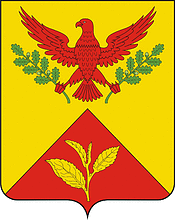 ПОСТАНОВЛЕНИЕАДМИНИСТРАЦИИ ШАУМЯНСКОГО СЕЛЬСКОГО ПОСЕЛЕНИЯТУАПСИНСКОГО РАЙОНА         от 21.11.2018                                                                           № 102с. ШаумянО проведении ярмарок на территории Шаумянского сельского поселения Туапсинского района (п. Горный, в районе дома по ул. Исакова, 42а) на 2019 годВ соответствии с Федеральными законами от 6 октября 2003 года № 131-ФЗ «Об общих принципах организации местного самоуправления в Российской Федерации», от 28 декабря 2009 года № 381-ФЗ «Об основах государственного регулирования торговой деятельности в Российской Федерации», Законом Краснодарского края от 1 марта 2011 года № 2195-КЗ «Об организации деятельности розничных рынков, ярмарок и агропромышленных выставок-ярмарок на территории Краснодарского края», на основании Устава Шаумянского сельского поселения Туапсинского района       п о с т а н о в л я ю:1. Организовать в 2019 году проведение ярмарок по реализации населением излишков плодоовощной продукции на территории Шаумянского сельского поселения Туапсинского района в п. Горный, ул. Исакова, д.42а на 6 торговых мест, еженедельно с 8 часов 00 минут до 17 часов 30 минут.2. Ведущему специалисту по организационным вопросам администрации Шаумянского сельского поселения Туапсинского района Р.Г.Анучкиной обнародовать настоящее постановление на официальном сайте администрации Шаумянского сельского поселения Туапсинского района (шаумянское.рф).3. Контроль за выполнением настоящего постановления оставляю за собой.4. Постановление вступает в силу со дня его подписания.ГлаваШаумянского сельского поселенияТуапсинского района                                                                       А.А. Кочканян